FITXA D'INSCRIPCIÓ WINDSURF/PADDLE SURFLlija les Condicions Generals i Particulars abans de realitzar la inscripció i marque la casella indicada manifestant la seua conformitat:(Els camps marcats amb (*) són de caràcter obligatori)__________________,  ___ de/d’ __________________ de 2022Signatura de la persona sol·licitant.CONDICIONS GENERALS I PARTICULARSVosté ha decidit realitzar un curs combinat de WINDSURF/PADDLE SURF comprés en l'activitat ESTIU ACTIU organitzada per la Diputació d'Alacant. Emplene aquesta fitxa d'inscripció sense ometre cap dada. La fitxa es presentarà per correu electrònic a l'adreça INFO@PARRESWATERSPORT.COM. Amb la inscripció haurà d'adjuntar la còpia del seu DNI en vigor o document que acredite la seua majoria d'edat  (18 anys) i la seua residència a la província d'Alacant. Li confirmarem la seua reserva sempre que les dades siguen correctes. A causa de la limitació de places, les sol·licituds d'inscripció es tramitaran per ordre d'arribada, i s’ha de comprometre a assistir quan la inscripció s’hi accepte. En cas de no poder assistir-hi, haurà d'avisar de la seua cancel·lació, com a mínim, 48 hores abans de l'inici del curs. El curs inclou classes teòriques i pràctiques, equipament i diploma acreditatiu. No s'hi atorgarà cap diploma a aquells/es participants que no realitzen la formació completa.El curs no inclou ni transport ni menjars. L'horari del curs és de 9 a 19 hores. He llegit i accepte aquestes condicions generals i particulars, amb la qual cosa em compromet a assistir al curs sol·licitat o, en el seu cas, a avisar de la meua impossibilitat d'assistir amb 48 hores d'antelació.SELECCIONE TAN SOLS UNA DATA DE LES QUALS S'INDIQUEN A CONTINUACIÓ(en cas de no seleccionar-ne cap data o de marcar-ne més d'una, la inscripció quedarà anul·lada)SELECCIONE TAN SOLS UNA DATA DE LES QUALS S'INDIQUEN A CONTINUACIÓ(en cas de no seleccionar-ne cap data o de marcar-ne més d'una, la inscripció quedarà anul·lada)SELECCIONE TAN SOLS UNA DATA DE LES QUALS S'INDIQUEN A CONTINUACIÓ(en cas de no seleccionar-ne cap data o de marcar-ne més d'una, la inscripció quedarà anul·lada)SELECCIONE TAN SOLS UNA DATA DE LES QUALS S'INDIQUEN A CONTINUACIÓ(en cas de no seleccionar-ne cap data o de marcar-ne més d'una, la inscripció quedarà anul·lada)SELECCIONE TAN SOLS UNA DATA DE LES QUALS S'INDIQUEN A CONTINUACIÓ(en cas de no seleccionar-ne cap data o de marcar-ne més d'una, la inscripció quedarà anul·lada) Dissabte, 2 de juliol Dissabte, 9 de juliol Dissabte, 16 de juliol Dissabte, 23 de juliol Dissabte, 30 de juliol Dissabte, 6 d'agost Dissabte, 13 d'agost Dissabte, 20 d'agost Dissabte, 27 d'agost Dissabte, 3 de setembre Dissabte, 10 de setembre Dissabte, 17 de setembre Dissabte, 24 de setembre*NOM*COGNOMS*DNI/NIE*DATA DE NAIXEMENT*EDAT:*ADREÇA POSTAL(carrer, número, pis, porta…)*MUNICIPI*CODI POSTAL*CORREU ELECTRÒNICTELÈFON FIX*TELEFONO MÒBIL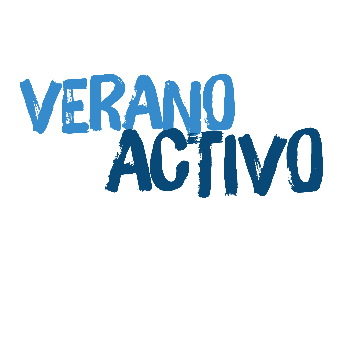 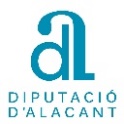 